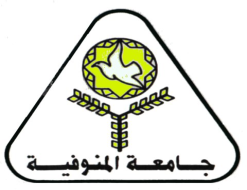   الدراسات العليا                           استمارة التسجيل لدرجة الماجستير في التربيةأولا : بيانات خاصة بالطالب من واقع شهادة الميلاد الاسم بالكامل :ــــــــــــــــــــــــــــــــــــــــــــــــــــــــــــــــــــ       اسم الأب : ـــــــــــــــــــــــــــــــــــــــــــــــــــــــــــــــــالجنسية :ـــــــــــــــــــــــــــــ      الديانة :ــــــــــــــــــــــــــــ     محل الميلاد:  ــــــــــــــــــــــــــ   تاريخ الميلاد:رقم البطاقة  ـــــــــــــــــــــــــــــ جهة وتاريخ صدورها : ــــــــــــــــــــــــــــــــــــــــــــــالوظيفة وجهة العمل : رقم التليفون:ــــــــــــــــــــــــــــــــــــــــــــــــــــــــــ ــعنوان الطالب :  ــــــــــــــــــــــــــــــــــــــــــــــــــــــــــثانيا : بيانات بالشهادات الحاصل عليها  الطالب :البكالوريوس / الليسانس : ـــــــــــــــــــــــــــــــــــــ               دور ــــــــــــــــــــــــــــــــــــــــــــــ. جامعة :  ـــــــــــــــــــــــــــــــــــــ                                كلية  :  ــــــــــــــــــــــــــــــــــــــــــــ                                  التقدير العام :   ــــــــــــــــــــــــــــــــــــــــــــ              المعدل التراكمي :     2- دبلوم الدراسات العليا : القسم العلمي المتقدم للقيد فيه:التخصص:                                                                                            توقيع الطالبالدراسات العليا بالكلية:تمت مراجعة بيانات الطالب ووجدت مطابقة للبيانات الواردة بمستندات ووثائق القيد وان الطالب مستوفيه شروط قيد طبقا للقوانين واللوائح والقرارات والقواعد المعمول بها في هذا الشأن.الموظف المختص                  المراجع             مدير إدارة الدراسات العليا                المدير العام     الاسم :أ /                      أ/                  أ / ثالثا :  بيانات التسجيلالتخصص (بالغة العربية ) ــــــــــــــــــــــــــــــــــــــــــــــــــــــــــــــــــــــــــــــــــالتخصص (بالغة الإنجليزية ) ـــــــــــــــــــــــــــــــــــــــــــــــــــــــــــــــــــــــــــــعنوان الرسالة باللغة العربية ـــــــــــــــــــــــــــــــــــــــــــــــــــــــــــــــــــــــــــــــــــــــــــــــــــــــــــــــــــــــــــــــــــــــــــــــــــــــــــــــــــــــــــــــــــــــــــــــــــــــــــــــــــــــــــــــــــــــــــعنوان الرسالة باللغة الانجليزية ــــــــــــــــــــــــــــــــــــــــــــــــــــــــــــــــــــــــــــــــــــــــــــــــــــــــــــــــــــــــــــــــــــــــــــــــــــــــــــــــــــــــــــــــــــــــــــــــــــــــــــــــــــــــــــــــاديت الامتحانات في المقررات التمهيدية الخاصة بالدرجة بنجاح تام وهي : بيان لجنة الاشراف:رأي مجلس القسم  :(الموافقة / عدم الموافقة) بتاريخ       /    /     20 علي قيد الطالب المذكور                                                               أ.د / رئيس مجلس القسم    أ.د /       التوقيع: ......................رأي مجلس الدراسات العليا  :(الموافقة / عدم الموافقة) بتاريخ       /    /     20 علي قيد الطالب المذكور أ.د / وكيل الكلية للدراسات العليا والبحوث                                                     أ.د /   التوقيع :..........................رأي مجلس الدراسات العليا  :(الموافقة / عدم الموافقة) بتاريخ       /    /     20 علي قيد الطالب المذكور                                                                                    أ.د / عميد الكلية                                                                        أ.د /   التوقيع :.......................روجعت البيانات ووجدت صحيحة : الموظف المختص                                   مدير الإدارة                           المدير العام نائب رئيس الجامعة  للدراسات العليا والبحوث  (أ.د / احمد فرج القاصد )     أولا : بيانات خاصة بالطالب من واقع شهادة الميلاد الاسم بالكامل :ــــــــــــــــــــــــــــــــــــــــــــــــــــــــــــــــــــ       اسم الأب : ـــــــــــــــــــــــــــــــــــــــــــــــــــــــــــــــــالجنسية :ـــــــــــــــــــــــــــــ      الديانة :ــــــــــــــــــــــــــــ     محل الميلاد:  ــــــــــــــــــــــــــ   تاريخ الميلاد:رقم البطاقة  ـــــــــــــــــــــــــــــ جهة وتاريخ صدورها : ــــــــــــــــــــــــــــــــــــــــــــــالوظيفة وجهة العمل : رقم التليفون:ــــــــــــــــــــــــــــــــــــــــــــــــــــــــــــــــــــعنوان الطالب :  ــــــــــــــــــــــــــــــــــــــــــــــــــــــــــثانيا : بيانات بالشهادات الحاصل عليها  الطالب :1-	البكالوريوس / الليسانس : ـــــــــــــــــــــــــــــــــــــ               دور ــــــــــــــــــــــــــــــــــــــــــــــ. جامعة :  ـــــــــــــــــــــــــــــــــــــ                                كلية  :  ــــــــــــــــــــــــــــــــــــــــــــ                                  التقدير العام :   ــــــــــــــــــــــــــــــــــــــــــــ              المعدل التراكمي :     2- دبلوم الدراسات العليا : 3-درجة الماجستير في التربية بتاريخ ـــــــــــــــــــــــــــــــــــــــالتخصص باللغة العربيةـــــــــــــــــــــــــــــــــــــــــــــــــــــــــــــــــــــــــــــالتخصص باللغة الانجليزيةـــــــــــــــــــــــــــــــــــــــــــــــــــــــــــــــــعنوان الرسالة باللغة العربيةــــــــــــــــــــــــــــــــــــــــــــــــــــــــــــــــــــــــــــــــــــــــــــــــــــــــــــــــــــــــــــــــــــــــــــــــــــــــــــــــــــــــــــعنوان الرسالة باللغة الانجليزية:ــــــــــــــــــــــــــــــــــــــــــــــــــــــــــــــــــــــــــــــــــــــــــــــــــــــــــــــــــــــــــــــــــــــــــــــــــــــــــــــــــالقسم العلمي المتقدم للقيد فيه:التخصص:                                                                                      توقيع الدراسات العليا بالكلية:تمت مراجعة بيانات الطالب ووجدت مطابقة للبيانات الواردة بمستندات ووثائق القيد وان الطالب مستوفيه شروط قيد طبقا للقوانين واللوائح والقرارات والقواعد المعمول بها في هذا الشأن.الموظف المختص المراجع   مدير إدارة الدراسات العليا                    المدير العام        الاسم :أ /                          أ/    أ /              د /  جمال سعدالتوقيع :..................ثالثا :  بيانات القيد القسم المقيد به الطالب : التخصص (بالغة العربية )     التخصص (بالغة الإنجليزية ) المقررات التمهيدية التي يدرسها الطالب لدرجة  الدكتوراة  ونتائجها : رأي مجلس القسم  :(الموافقة / عدم الموافقة) بتاريخ       /    /     20 علي قيد الطالب المذكور أ.د / رئيس مجلس القسم                                                                                      أ.د /                التوقيع: ......................رأي مجلس الدراسات العليا  :(الموافقة / عدم الموافقة) بتاريخ       /    /     20 علي قيد الطالب المذكور أ.د / وكيل الكلية للدراسات العليا والبحوث                                                     أ.د /       التوقيع :..........................رأي مجلس الدراسات العليا  :(الموافقة / عدم الموافقة) بتاريخ       /    /     20 علي قيد الطالب المذكور                                                                                    أ.د / عميد الكلية                                                                        أ.د /      التوقيع :.......................روجعت البيانات ووجدت صحيحة : الموظف المختص                    مدير الإدارة        المدير العام                      نائب رئيس الجامعة للدراسات العلياوالبحوث            (أ.د / احمد فرج القاصد )                            الدبلوم الكلية والجامعة التخصص تاريخ المنح التقدير العامالدبلوم العامالدبلوم الخاصطبيعة المقررالفصل الدراسي الأولعدد الساعات الأسبوعيةعدد الساعات الأسبوعيةعدد الساعات الأسبوعيةطبيعة المقررالفصل الدراسي الأولعدد الساعات الأسبوعيةعدد الساعات الأسبوعيةعدد الساعات الأسبوعيةطبيعة المقررالفصل الدراسي الأولنعمعتمدطبيعة المقررالفصل الدراسي الأولنعمعتمداجبارىاجبارىاجبارىاجبارىمساعدمساعداختيارياختيارياختيارياختياري1الاسمالوظيفة وجهة العملالتوقيعاستمارة التسجيل لدرجة دكتوراة الفلسفة في التربيةالدبلوم الكلية والجامعة التخصص تاريخ المنح التقدير العامالدبلوم العامالدبلوم الخاصطبيعة المقررالفصل الدراسي الأولعدد الساعات الأسبوعيةعدد الساعات الأسبوعيةعدد الساعات الأسبوعيةطبيعة المقررالفصل الدراسي الأولعدد الساعات الأسبوعيةعدد الساعات الأسبوعيةعدد الساعات الأسبوعيةطبيعة المقررالفصل الدراسي الأولنعمعتمدطبيعة المقررالفصل الدراسي الأولنعمعتمداجبارىاجبارىاجبارىاجبارىمساعدمساعداختيارياختيارياختيارياختياريمكملةمكملة